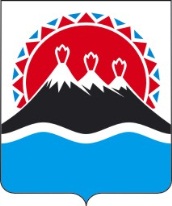 П О С Т А Н О В Л Е Н И ЕПРАВИТЕЛЬСТВА  КАМЧАТСКОГО КРАЯ             г. Петропавловск-КамчатскийВ соответствии со статьей 196 Жилищного кодекса Российской Федерации, Федеральным законом от 26.12.2008 № 294-ФЗ «О защите прав юридических лиц и индивидуальных предпринимателей при осуществлении государственного контроля (надзора) и муниципального контроля» и Федеральным законом от 04.05.2011 № 99-ФЗ «О лицензировании отдельных видов деятельности», в целях реализации полномочий по лицензионному контролю за соблюдением лицензионных требований при осуществлении предпринимательской деятельности по управлению многоквартирными домами на территории Камчатского краяПРАВИТЕЛЬСТВО ПОСТАНОВЛЯЕТ:1. Утвердить прилагаемый Порядок организации и осуществления лицензионного контроля за соблюдением лицензионных требований при осуществлении предпринимательской деятельности по управлению многоквартирными домами на территории Камчатского края согласно приложению. 2. Настоящее постановление вступает в силу через 10 дней после дня его официального опубликования.Губернатор Камчатского края 						  В.И. ИлюхинСОГЛАСОВАНО:Исп. Государственная жилищная инспекция Камчатского края, Крылова Наталья Алексеевна 26-09-26Приложение к постановлению Правительства Камчатского края от __________ № ________ 
Порядок организации и осуществления лицензионного контроля за соблюдением лицензионных требований при осуществлении предпринимательской деятельности по управлению многоквартирными домами на территории Камчатского края1. Общие положения.1.1. Порядок организации и осуществления лицензионного контроля предпринимательской деятельности по управлению многоквартирными домами на территории Камчатского края (далее - Порядок) регулирует правоотношения, связанные с организацией и осуществлением лицензионного контроля за соблюдением лицензионных требований при осуществлении предпринимательской деятельности по управлению многоквартирными домами на территории Камчатского края.1.2. Лицензионный контроль за соблюдением лицензионных требований при осуществлении предпринимательской деятельности по управлению многоквартирными домами на территории Камчатского края (далее - лицензионный контроль) осуществляется Государственной жилищной инспекцией Камчатского края, органами местного самоуправления, наделенными отдельными государственными полномочиями (далее – уполномоченные органы) и направлен на предупреждение, выявление и пресечение нарушений юридическими лицами, их руководителями и иными должностными лицами, индивидуальными предпринимателями, их уполномоченными представителями (далее – юридические лица, индивидуальные предприниматели, соискатели лицензии, лицензиаты) требований к предпринимательской деятельности по управлению многоквартирными домами, установленных Положением о лицензировании предпринимательской деятельности по управлению многоквартирными домами, утвержденным постановлением Правительства Российской Федерации от 28.10.2014 № 1110 «О лицензировании предпринимательской деятельности по управлению многоквартирными домами» (далее - лицензионные требования).2. Предмет лицензионного контроля.2.1. Предметом лицензионного контроля является соблюдение лицензионных требований субъектами лицензионного контроля - соискателями лицензии, лицензиатами. 2.2. Лицензионными требованиям являются: 1) регистрация лицензиата, соискателя лицензии в качестве юридического лица или индивидуального предпринимателя на территории Российской Федерации. Юридические лица и индивидуальные предприниматели, зарегистрированные на территориях иностранных государств, к осуществлению деятельности по управлению многоквартирными домами не допускаются;2) отсутствие тождественности или схожести до степени смешения фирменного наименования соискателя лицензии или лицензиата с фирменным наименованием лицензиата, право которого на осуществление предпринимательской деятельности по управлению многоквартирными домами возникло ранее;3) наличие у должностного лица (единоличного исполнительного органа юридического лица, руководителя юридического лица или его филиала либо индивидуального предпринимателя, осуществляющих управление многоквартирным домом, а в случае заключения договора о передаче полномочий единоличного исполнительного органа - единоличного исполнительного органа юридического лица или индивидуального предпринимателя, которым такие полномочия переданы) лицензиата, соискателя лицензии квалификационного аттестата;4) отсутствие у должностного лица лицензиата, должностного лица соискателя лицензии неснятой или непогашенной судимости за преступления в сфере экономики, за преступления средней тяжести, тяжкие и особо тяжкие преступления;5) отсутствие в реестре лиц, осуществлявших функции единоличного исполнительного органа лицензиата, лицензия которого аннулирована, а также лиц, на которых уставом или иными документами лицензиата возложена ответственность за соблюдение требований к обеспечению надлежащего содержания общего имущества в многоквартирном доме и в отношении которых применено административное наказание в виде дисквалификации, индивидуальных предпринимателей, лицензия которых аннулирована и (или) в отношении которых применено административное наказание в виде дисквалификации, информации о должностном лице лицензиата, должностном лице соискателя лицензии;6) отсутствие в сводном федеральном реестре лицензий на осуществление предпринимательской деятельности по управлению многоквартирными домами информации об аннулировании лицензии, ранее выданной лицензиату, соискателю лицензии;7) соблюдение лицензиатом требований к размещению информации, установленных частью 10.1 статьи 161 Жилищного Кодекса Российской Федерации;8) соблюдение лицензиатом требований, предусмотренных частью 2.3 статьи 161 Жилищного Кодекса Российской Федерации;9) исполнение лицензиатом обязанностей по договору управления многоквартирным домом, предусмотренных частью 2 статьи 162 Жилищного Кодекса Российской Федерации;10) соблюдение лицензиатом требований, предусмотренных частью 3.1 статьи 45 Жилищного Кодекса Российской Федерации11) соблюдение лицензиатом требований, предусмотренных частью 7 статьи 162 и частью 6 статьи 198 Жилищного Кодекса Российской Федерации; 12) иные требования, установленные Правительством Российской Федерации. 2.3. К грубым нарушениям лицензионных требований относится: 1) нарушение лицензионного требования, предусмотренного пунктом 8 части 2.2 настоящего Порядка, повлекшее причинение вреда жизни или тяжкого вреда здоровью граждан, которое подтверждено вступившим в законную силу решением суда;2) нарушение лицензионного требования, предусмотренного пунктом 8 части 2.2 настоящего Порядка, в части непроведения лицензиатом испытаний на прочность и плотность (гидравлических испытаний) узлов ввода и систем отопления, промывки и регулировки систем отопления, выполняемых в целях надлежащего содержания систем теплоснабжения (отопление, горячее водоснабжение) в многоквартирных домах;3) нарушение лицензионного требования, предусмотренного пунктом 8 части 2.2 настоящего Порядка, в части незаключения в течение 30 календарных дней со дня начала исполнения договора управления многоквартирным домом договоров о выполнении работ в целях надлежащего содержания систем внутридомового газового оборудования в соответствии с требованиями, установленными Правилами пользования газом в части обеспечения безопасности при использовании и содержании внутридомового и внутриквартирного газового оборудования при предоставлении коммунальной услуги по газоснабжению, утвержденными постановлением Правительства Российской Федерации от 14.05.2013 № 410 «О мерах по обеспечению безопасности при использовании и содержании внутридомового и внутриквартирного газового оборудования», выполнении работ по эксплуатации, в том числе по обслуживанию и ремонту лифтов, подъемных платформ для инвалидов в соответствии с требованиями, установленными Правилами организации безопасного использования и содержания лифтов, подъемных платформ для инвалидов, пассажирских конвейеров (движущихся пешеходных дорожек) и эскалаторов, за исключением эскалаторов в метрополитенах, утвержденными постановлением Правительства Российской Федерации от 24.06.2017 № 743 «Об организации безопасного использования и содержания лифтов, подъемных платформ для инвалидов, пассажирских конвейеров (движущихся пешеходных дорожек), эскалаторов, за исключением эскалаторов в метрополитенах», за исключением случая выполнения работ по эксплуатации, в том числе по обслуживанию и ремонту лифтов, подъемных платформ для инвалидов, управляющими организациями самостоятельно в соответствии с требованиями, установленными Правилами организации безопасного использования и содержания лифтов, подъемных платформ для инвалидов, пассажирских конвейеров (движущихся пешеходных дорожек) и эскалаторов, за исключением эскалаторов в метрополитенах, утвержденными постановлением Правительства Российской Федерации от 24.06.2017 № 743                   «Об организации безопасного использования и содержания лифтов, подъемных платформ для инвалидов, пассажирских конвейеров (движущихся пешеходных дорожек), эскалаторов, за исключением эскалаторов в метрополитенах»;4) нарушение лицензионного требования, предусмотренного пунктом 9 части 2.2 настоящего Порядка, в части незаключения лицензиатом в течение 30 календарных дней со дня начала исполнения договора управления многоквартирным домом договоров с ресурсоснабжающими организациями в целях приобретения коммунальных ресурсов, потребляемых при использовании и содержании общего имущества в многоквартирном доме;5) нарушение лицензионного требования, предусмотренного пунктом 9 части 2.2 настоящего Порядка, в части наличия у лицензиата признанной им или подтвержденной вступившим в законную силу судебным актом задолженности перед ресурсоснабжающей организацией в размере, равном или превышающем 2 среднемесячные величины обязательств по оплате по договору ресурсоснабжения, заключенному в целях обеспечения предоставления собственникам и пользователям помещения в многоквартирном доме коммунальной услуги соответствующего вида и (или) приобретения коммунальных ресурсов, потребляемых при использовании и содержании общего имущества в многоквартирном доме, независимо от факта последующей оплаты указанной задолженности лицензиатом;6) нарушение лицензионного требования, предусмотренного пунктом 9 части 2.2 настоящего Порядка, в части отказа от передачи, осуществляемой в случаях, предусмотренных законодательством Российской Федерации, технической документации на многоквартирный дом и иных связанных с управлением таким многоквартирным домом документов, ключей от помещений, входящих в состав общего имущества в многоквартирном доме, электронных кодов доступа к оборудованию, входящему в состав общего имущества в многоквартирном доме, и иных технических средств и оборудования, необходимых для эксплуатации многоквартирного дома и управления им, принявшим на себя обязательства по управлению многоквартирным домом управляющей организации, товариществу собственников жилья, жилищному кооперативу, жилищно-строительному кооперативу, иному специализированному потребительскому кооперативу, а в случае непосредственного управления многоквартирным домом собственниками помещений в таком доме одному из собственников, указанному в решении общего собрания собственников помещений о выборе способа управления многоквартирным домом, или, если такой собственник не указан, любому собственнику помещения в этом доме, либо уклонение от передачи технической документации на многоквартирный дом и иных связанных с управлением таким многоквартирным домом документов, технических средств и оборудования указанным лицам, либо нарушение предусмотренных федеральными законами и принятыми в соответствии с ними иными нормативными правовыми актами Российской Федерации порядка и сроков передачи технической документации на многоквартирный дом и иных связанных с управлением таким многоквартирным домом документов, технических средств и оборудования;7) нарушение лицензионного требования, предусмотренного пунктом 11 части 2.2 настоящего Порядка, в части непрекращения лицензиатом деятельности по управлению многоквартирным домом в течение 3 дней со дня исключения сведений о таком доме из реестра лицензий Камчатского края, за исключением осуществления такой деятельности в соответствии с положениями части 3 статьи 200 Жилищного кодекса Российской Федерации. 3. Организация и осуществление лицензионного контроля.3.1. Лицензионный контроль осуществляется посредством организации и проведения проверок юридических лиц, индивидуальных предпринимателей, организации и проведения мероприятий по профилактике нарушений лицензионных требований, мероприятий по контролю, осуществляемых без взаимодействия с юридическими лицами, индивидуальными предпринимателями, принятия предусмотренных законодательством Российской Федерации мер по пресечению и (или) устранению последствий выявленных нарушений, систематического наблюдения за исполнением лицензионных требований, анализа и прогнозирования состояния исполнения лицензионных требований при осуществлении деятельности юридическими лицами, индивидуальными предпринимателями.3.2. Содержание, сроки и последовательность выполнения административных процедур при осуществлении лицензионного контроля установлены административным регламентом по предоставлению государственной услуги по лицензированию предпринимательской деятельности по управлению многоквартирными домами на территории Камчатского края, утвержденным Приказом Государственной жилищной инспекции Камчатского края от 16.01.2015 № 2. 3.3. К отношениям, связанным с осуществлением лицензионного контроля, применяются положения Федерального закона от 26.12.2008 № 294-ФЗ                          «О защите прав юридических лиц и индивидуальных предпринимателей при осуществлении государственного контроля (надзора) и муниципального контроля» и Федерального закона от 04.05.2011 № 99-ФЗ «О лицензировании отдельных видов деятельности», с учетом особенностей проведения внеплановых проверок, установленной частью 3 статьи 196 Жилищного кодекса Российской Федерации. 3.4. Проведение мероприятий по профилактике нарушений лицензионных требований осуществляется в порядке, установленном статьей 8.2 Федерального закона от 26.12.2008 № 294-ФЗ «О защите прав юридических лиц и индивидуальных предпринимателей при осуществлении государственного контроля (надзора) и муниципального контроля».3.5. Организация и проведение мероприятий по контролю, осуществляемых без взаимодействия с субъектами лицензионного контроля, осуществляется в порядке, установленном статьей 8.3 Федерального закона от 26.12.2008 № 294-ФЗ «О защите прав юридических лиц и индивидуальных предпринимателей при осуществлении государственного контроля (надзора) и муниципального контроля».3.6. Информирование по вопросам организации и проведения лицензионного контроля осуществляется инспекцией в соответствии с Федеральным законом от 09.02.2009 № 8-ФЗ «Об обеспечении доступа к информации о деятельности государственных органов и органов местного самоуправления».  4. Применение риск-ориентированного подхода.4.1. Лицензионный контроль осуществляется с применением риск-ориентированного подхода. 4.2. Отнесение деятельности по управлению многоквартирными домами, осуществляемой юридическими лицами, индивидуальными предпринимателями на основании лицензии, к категориям риска и пересмотр решения о ее отнесении к одной из категории риска осуществляется решением руководителя (заместителя руководителя) Государственной жилищной инспекции Камчатского края.4.3. При отсутствии решения об отнесении деятельности по управлению многоквартирными домами, осуществляемой юридическими лицами, индивидуальными предпринимателями к определенной категории риска их деятельность считается отнесенной к категории низкого риска. 4.4. Отнесение деятельности по управлению многоквартирными домами, осуществляемой на основании лицензии, к определенной категории риска осуществляется на основании критериев отнесения деятельности по управлению многоквартирными домами к определенной категории риска при осуществлении лицензионного контроля согласно приложению к настоящему Порядку.4.5. Юридическое лицо, индивидуальный предприниматель вправе подать заявление об изменении ранее присвоенной его деятельности по управлению многоквартирными домами категории риска в Государственную жилищную инспекцию Камчатского края, принявшую решение об отнесении деятельности по управлению многоквартирными домами, осуществляемой таким юридическим лицом, индивидуальным предпринимателем к одной из категорий риска, в порядке, установленном Правилами отнесения деятельности юридических лиц и индивидуальных предпринимателей и (или) используемых ими производственных объектов к определенной категории риска или определенному классу (категории) опасности, утвержденными постановлением Правительства Российской Федерации от 17.08.2016 № 806 «О применении риск-ориентированного подхода при организации отдельных видов государственного контроля (надзора) и внесении изменений в некоторые акты Правительства Российской Федерации».4.6. Государственная жилищная инспекция Камчатского края ведет перечень юридических лиц, индивидуальных предпринимателей, деятельности по управлению многоквартирными домами которых присвоены категории риска.Перечень юридических лиц, индивидуальных предпринимателей ежегодно актуализируется в срок до 01 августа текущего года.4.7. Перечень юридических лиц, индивидуальных предпринимателей содержит следующую информацию: 1) полное наименование юридического лица, фамилия, имя, отчество (при наличии) индивидуального предпринимателя, которому присвоена категория риска; 2) основной государственный регистрационный номер; 3) индивидуальный номер налогоплательщика;4) место нахождения юридического лица, индивидуального предпринимателя; 5) реквизиты решения о присвоении деятельности, осуществляемой юридическими лицами, индивидуальными предпринимателями, категории риска, указание на категории риска.4.8. Государственная жилищная инспекция Камчатского края размещает и актуализируют на своем официальном сайте в сети «Интернет» следующую информацию о юридических лицах, деятельность которых отнесена к категории значительного риска, содержащуюся в перечне юридических лиц: 1) полное наименование юридического лица, фамилия, имя, отчество (при наличии) индивидуального предпринимателя, которому присвоена категория риска; 2) индивидуальный номер налогоплательщика;3) место нахождения юридического лица, индивидуального предпринимателя; 4) реквизиты решения о присвоении деятельности, осуществляемой юридическими лицами, индивидуальными предпринимателями, категории риска, указание на категории риска.Размещение указанной информации осуществляется с учетом требований законодательства Российской Федерации о защите государственной тайны.4.9. Проведение плановых проверок юридических лиц, индивидуальных предпринимателей, в зависимости от категории риска, присвоенной осуществляемой ими деятельности по управлению многоквартирными домами в соответствии с настоящим Порядком, осуществляется со следующей периодичностью:  для категории чрезвычайно высокого риска - один раз в календарном году;для категории высокого риска - один раз в 2 года;для категории значительного риска - один раз в 3 года;для категории среднего риска - не чаще чем один раз в 4 года;для категории умеренного риска - не чаще чем один раз в 6 лет.для категории низкого риска – плановые проверки не проводятся.4.10. Уполномоченные должностные лица при проведении плановой проверки обязаны использовать проверочные листы (списки контрольных вопросов), утвержденные уполномоченным органом в соответствии с общими требованиями, определяемыми Правительством Российской Федерации.Использование проверочных листов (списков контрольных вопросов) осуществляется при проведении плановой проверки всех юридических лиц, индивидуальных предпринимателей.Проверочные листы (списки контрольных вопросов), используемые при проведении плановой проверки, содержат вопросы, затрагивающие все предъявляемые к юридическим лицам, индивидуальным предпринимателей. Предмет плановой проверки юридических лиц, индивидуальных предпринимателей ограничивается перечнем вопросов, включенных в проверочные листы (списки контрольных вопросов).5. Полномочия уполномоченных органов.5.1. Лицензионный контроль уполномочены осуществлять в соответствии с должностными инструкциями, должностными регламентами должностные лица уполномоченных органов.  5.2. К полномочиям уполномоченных органов относится: 1) реализация единой государственной политики в области защиты прав юридических лиц, индивидуальных предпринимателей и соблюдение законодательства Российской Федерации в области защиты прав юридических лиц, индивидуальных предпринимателей при осуществлении лицензионного контроля деятельности по управлению многоквартирными домами на территории Камчатского края;2) организация и осуществление лицензионного контроля деятельности по управлению многоквартирными домами на территории Камчатского края;3) разработка административных регламентов осуществления лицензионного контроля деятельности по управлению многоквартирными домами на территории Камчатского края;4) осуществление деятельности по систематическому наблюдению за исполнением лицензионных требований, анализу и прогнозированию состояния исполнения лицензионных требований при осуществлении юридическими лицами, индивидуальными предпринимателями своей деятельности;5) осуществление иных, предусмотренных федеральными законами, законами и иными нормативными правовыми актами Камчатского края, полномочий.6. Права и обязанности должностных лиц, уполномоченных на осуществление лицензионного контроля.	6.1. Права уполномоченных должностных лиц при осуществлении лицензионного контроля: 	1) запрашивать и получать на основании мотивированных письменных запросов от органов государственной власти, органов местного самоуправления, юридических лиц, индивидуальных предпринимателей и граждан информацию и документы, необходимые для проверки соблюдения лицензионных требований, за исключением информации и (или) документов, имеющихся в распоряжении иных государственных органов, органов местного самоуправления либо подведомственных государственным органам или органам местного самоуправления организаций, включенных в утружденный распоряжением Правительства Российской Федерации от 19.04.2016 № 724-р перечень;2) составлять акты проверок по результатам проведенных мероприятий;3) выдавать предписания о прекращении нарушений лицензионных требований, об устранении выявленных нарушений, о проведении мероприятий по обеспечению соблюдения лицензионных требований;4) составлять протоколы об административных правонарушениях, связанных с нарушениями лицензионных требований, рассматривать дела об указанных административных правонарушениях и принимать меры по предотвращению таких нарушений;5) направлять в уполномоченные органы материалы, связанные с нарушениями лицензионных требований, для решения вопросов о возбуждении уголовных дел по признакам преступлений;6) запрашивать и получать на безвозмездной основе, в том числе в электронной форме, документы и (или) информацию, включенные в утвержденный распоряжением Правительства Российской Федерации от 19.04.2016 № 724-р перечень, от иных государственных органов, органов местного самоуправления либо подведомственных государственным органам или органам местного самоуправления организаций, в распоряжении которых находятся эти документы и (или) информация, в рамках межведомственного информационного взаимодействия в сроки и порядке, которые установлены Правительством Российской Федерации;7) получать устные или письменные пояснения от субъектов лицензионного контроля;8) применять фото- и видеосъемку, а также другие разрешенные законодательством Российской Федерации способы получения и фиксирования доказательств по выявленным нарушениям лицензионных требований;9) привлекать к проведению проверок экспертов, экспертные организации, не состоящие в гражданско-правовых и трудовых отношениях с субъектами лицензионного контроля и не являющиеся аффилированными лицами вышеуказанных лиц;10) выдавать и (или) направлять предостережения о недопустимости нарушения лицензионных требований с предложением принять меры по обеспечению соблюдения лицензионных требований;11) обращаться в суд с заявлением об аннулировании лицензии на основании решения лицензионной комиссии Камчатского края по лицензированию деятельности по управлению многоквартирными домами. 6.2. Уполномоченные должностные лица при осуществлении лицензионного контроля не вправе:1) проверять выполнение лицензионных требований, если такие требования не относятся к полномочиям уполномоченного органа;2) проверять выполнение требований нормативных документов, обязательность применения которых не предусмотрена законодательством Российской Федерации;3) проверять выполнение лицензионных требований, не опубликованных в установленном законодательством Российской Федерации порядке;4) осуществлять плановую или внеплановую выездную проверку, в случае отсутствия при ее проведении руководителя, иного должностного лица или уполномоченного представителя субъекта лицензионного контроля, за исключением случая проведения такой проверки по основанию, предусмотренному подпунктом «б» пункта 2 части 2 статьи 10 Федерального закона от 26.12.2008 № 294-ФЗ «О защите прав юридических лиц и индивидуальных предпринимателей при осуществлении государственного контроля (надзора) и муниципального контроля»;5) требовать представления документов, информации, если они не являются объектами проверки или не относятся к предмету проверки, а также изымать оригиналы таких документов;6) распространять информацию, полученную в результате проведения проверки и составляющую государственную, коммерческую, служебную, иную охраняемую законом тайну, за исключением случаев, предусмотренных законодательством Российской Федерации;7) превышать установленные сроки проведения проверки;8) осуществлять выдачу субъектам лицензионного контроля предписаний или предложений о проведении за их счет мероприятий по контролю;9) требовать от субъектов лицензионного контроля представления документов и (или) информации, включая разрешительные документы, имеющиеся в распоряжении иных государственных органов, органов местного самоуправления либо подведомственных государственным органам или органам местного самоуправления организаций, включенных в определенный Правительством Российской Федерации перечень;10) требовать от субъектов лицензионного контроля представления документов, информации до даты начала проведения проверки. После принятия приказа (распоряжения) о проведении проверки уполномоченные должностные лица уполномоченных органов вправе запрашивать необходимые документы и (или) информацию в рамках межведомственного информационного взаимодействия.	6.3. Уполномоченные должностные лица при осуществлении лицензионного контроля обязаны:1) своевременно и в полной мере исполнять предоставленные в соответствии с законодательством Российской Федерации полномочия по предупреждению, выявлению и пресечению нарушений лицензионных требований;2) соблюдать законодательство Российской Федерации, права и законные интересы субъектов лицензионного контроля, проверка которых проводится; 3) проводить проверку на основании приказа (распоряжения) уполномоченного органа о проведении проверки в строгом соответствии с ее назначением;4) проводить проверку только во время исполнения служебных обязанностей, а выездную проверку только при предъявлении служебных удостоверений, заверенной печатью копии приказа (распоряжения) уполномоченного органа о проведении проверки, и в случае, предусмотренном частью 5 статьи 10 Федерального закона от 26.12.2008 № 294-ФЗ «О защите прав юридических лиц и индивидуальных предпринимателей при осуществлении государственного контроля (надзора) и муниципального контроля»  копии документа о согласовании проведения проверки;5) не препятствовать руководителю, иному должностному лицу или уполномоченному представителю субъекта лицензионного контроля присутствовать при проведении проверки и давать разъяснения по вопросам, относящимся к предмету проверки;6) предоставлять руководителю, иному должностному лицу или уполномоченному представителю субъекта лицензионного контроля, присутствующим при проведении проверки, информацию и документы, относящиеся к предмету проверки;7) знакомить руководителя, иное должностное лицо или уполномоченного представителя субъекта лицензионного контроля с результатами проверки;8) знакомить руководителя, иное должностное лицо или уполномоченного представителя субъекта лицензионного контроля с документами и (или) информацией, полученными в рамках межведомственного информационного взаимодействия;9) учитывать при определении мер, принимаемых по фактам выявленных нарушений лицензионных требований, соответствие указанных мер тяжести нарушений, их потенциальной опасности для жизни, здоровья людей, для животных, растений, окружающей среды, объектов культурного наследия (памятников истории и культуры) и для возникновения чрезвычайных ситуаций природного и техногенного характера, а также не допускать необоснованное ограничение прав и законных интересов граждан, в том числе индивидуальных предпринимателей, юридических лиц;10) доказывать обоснованность своих действий при их обжаловании субъектами лицензионного контроля в порядке, установленном законодательством Российской Федерации;11) соблюдать сроки и последовательность проведения проверки,  установленные Федеральным законом от 26.12.2008 № 294-ФЗ «О защите прав юридических лиц и индивидуальных предпринимателей при осуществлении государственного контроля (надзора) и муниципального контроля», административным регламентом по предоставлению государственной услуги по лицензированию предпринимательской деятельности по управлению многоквартирными домами на территории Камчатского края, утвержденным Приказом Государственной жилищной инспекции Камчатского края от 16.01.2015 № 2; 12) не требовать от субъектов лицензионного контроля документы и иные сведения, представление которых не предусмотрено законодательством Российской Федерации;13) перед началом проведения выездной проверки по просьбе руководителя, иного должностного лица или уполномоченного представителя субъекта лицензионного контроля ознакомить их с положениями административного регламента, в соответствии с которым проводится проверка;14) осуществлять запись о проведенной проверке в журнале учета проверок при его наличии у субъекта лицензионного контроля.6.4. Уполномоченные должностные лица несут установленную законодательством Российской Федерации ответственность за неисполнение или ненадлежащее исполнение служебных обязанностей, совершение противоправных действий (бездействия) при осуществлении лицензионного контроля.6.5. Решения и действия (бездействие) уполномоченного органа, уполномоченных должностных лиц могут быть обжалованы в соответствии с законодательством Российской Федерации. 7. Права и обязанности субъектов лицензионного контроля.7.1. Руководитель, иное должностное лицо или уполномоченный представитель субъектов лицензионного контроля имеют право:1) непосредственно присутствовать при проведении проверки, давать пояснения по вопросам, относящимся к предмету проверки;2) получать от уполномоченных должностных лиц, осуществляющих проверку информацию, которая относится к предмету проверки и предоставление которой предусмотрено Федеральным законом от 26.12.2008               № 294-ФЗ «О защите прав юридических лиц и индивидуальных предпринимателей при осуществлении государственного контроля (надзора) и муниципального контроля»;3) знакомиться с документами и (или) информацией, полученными уполномоченными должностными лицами при проведении проверки, в рамках межведомственного информационного взаимодействия от иных государственных органов, органов местного самоуправления либо подведомственных государственным органам или органам местного самоуправления организаций, в распоряжении которых находятся эти документы и (или) информация;4) представлять документы и (или) информацию, запрашиваемые в рамках межведомственного информационного взаимодействия по собственной инициативе;5) знакомиться с результатами проверки и указывать в акте проверки о своем ознакомлении с результатами проверки, согласии или несогласии с ними, а также с отдельными действиями уполномоченных должностных лиц уполномоченных органов;6) обжаловать действия (бездействие) должностных лиц уполномоченных органов, повлекшие за собой нарушение прав субъекта лицензионного контроля при проведении проверки, в административном и (или) судебном порядке в соответствии с законодательством Российской Федерации.7.2. Руководитель, иное должностное лицо или уполномоченный представитель субъектов лицензионного контроля обязаны:1) предоставить уполномоченным должностным лицам, проводящим выездную проверку, возможность ознакомиться с документами, связанными с целями, задачами и предметом проверки, в случае если выездной проверке не предшествовало проведение документарной проверки, а также обеспечить доступ проводящих проверку уполномоченных должностных лиц уполномоченных органов и участвующих в проверке экспертов, представителей экспертных организаций на территорию, в используемые субъектами лицензионного контроля при осуществлении деятельности здания, строения, сооружения, помещения, к используемым субъектами лицензионного контроля оборудованию, подобным объектам;2) присутствовать или обеспечить присутствие уполномоченных представителей, ответственных за организацию и проведение мероприятий по выполнению лицензионных требований.3) Руководитель, иное должностное лицо или уполномоченный представитель субъекта лицензионного контроля, допустившие нарушение Федерального закона от 26.12.2008 № 294-ФЗ «О защите прав юридических лиц и индивидуальных предпринимателей при осуществлении государственного контроля (надзора) и муниципального контроля», необоснованно препятствующие проведению проверок, уклоняющиеся от проведения проверок и (или) не исполняющие в установленный срок предписание уполномоченных органов об устранении выявленных нарушений лицензионных требований, несут ответственность в соответствии с законодательством Российской Федерации и нормативными правовыми актами Камчатского края.Приложениек Порядку организации и осуществлениялицензионного контроля за соблюдением лицензионных требований при осуществлении предпринимательской деятельности по управлению многоквартирными домами на территории Камчатского краяКритерииотнесения деятельности по управлению многоквартирными домами к определенной категории риска при осуществлении лицензионного контроля за соблюдением лицензионных требований при осуществлении предпринимательской деятельности по управлению многоквартирными домами.1. Отнесение деятельности по управлению многоквартирными домами к определенной категории риска при осуществлении лицензионного контроля за соблюдением лицензионных требований при осуществлении предпринимательской деятельности по управлению многоквартирными домами к категориям риска определяется по формуле:	К = (5хVп) + Vн + (0,5хVпр),                                   Sгде:К – показатель риска;Vп – количество вступивших в законную силу в календарном году, предшествующем году, в котором принимается решение об отнесении деятельности лицензиата к категории риска (далее - год, в котором принимается решение), постановлений о привлечении к административной ответственности лицензиата (его должностных лиц) за совершение административного правонарушения, предусмотренного статьей 19.4.1 Кодекса Российской Федерации об административных правонарушениях, вынесенных по составленным уполномоченными органами протоколам об административных правонарушениях (единиц); Vн – количество вступивших в законную силу в календарном году, предшествующем году, в котором принимается решение, постановлений о привлечении к административной ответственности лицензиата (его должностным лицам) за совершение административных правонарушений, вынесенных по составленным уполномоченными органами протоколам об административных правонарушениях, за исключением постановлений о назначении административного наказания лицензиату (его должностным лицам) за совершение административного правонарушения, предусмотренного статьей 19.4.1 Кодекса Российской Федерации об административных правонарушениях (единиц);Vпр – количество выданных лицензиату в календарном году, предшествующем году, в котором принимается решение, предписаний об устранении выявленных нарушений обязательных требований (не подлежат учету предписания об устранении выявленных нарушений обязательных требований, по которым имеются вступившие на дату принятия решения об отнесении деятельности лицензиата к категории риска решения Инспекции или суда об их отмене и (или) признании незаконными) (единиц);S - общая площадь многоквартирных домов, находящихся в управлении лицензиата на дату принятия решения об отнесении осуществляемой им деятельности к категории риска (тыс. кв. м).3. Отнесение деятельности, осуществляемой лицензиатами, к категории риска осуществляется в зависимости от значения тяжести потенциальных негативных последствий возможного несоблюдения лицензиатами обязательных требований согласно следующим условиям:Пояснительная запискак проекту постановления Правительства Камчатского края «Об утверждении Порядка организации и осуществления лицензионного контроля за соблюдением лицензионных требований при осуществлении предпринимательской деятельности по управлению многоквартирными домами на территории Камчатского края»Настоящий проект постановления Правительства Камчатского края                             «Об утверждении Порядка организации и осуществления лицензионного контроля за соблюдением лицензионных требований при осуществлении предпринимательской деятельности по управлению многоквартирными домами на территории Камчатского края» подготовлен в соответствии со статьей 196 Жилищного кодекса Российской Федерации, Федеральным законом от 04.05.2011 № 99-ФЗ «О лицензировании отдельных видов деятельности», Федеральным законом от 26.12.2008 № 294-ФЗ «О защите прав юридических лиц и индивидуальных предпринимателей при осуществлении государственного контроля (надзора) и муниципального контроля», постановлением Правительства Российской Федерации от 28.10.2014 № 1110  «О лицензировании предпринимательской деятельности по управлению многоквартирными домами» и постановлением Правительства Российской Федерации от 17.08.2016 № 806 «О применении риск-ориентированного подхода при организации отдельных видов государственного контроля (надзора) и внесении изменений в некоторые акты Правительства Российской Федерации» в целях урегулирования деятельности уполномоченных органов по осуществлению лицензионного  контроля за соблюдением лицензионных требований при осуществлении предпринимательской деятельности по управлению многоквартирными домами на территории Камчатского края. Проект постановления 19.12.2018 года размещен на Едином портале проведения независимой антикоррупционной экспертизы и общественного обсуждения проектов нормативных правовых актов Камчатского края для проведения в срок до 28.12.2018 года независимой антикоррупционной экспертизы.Проект постановления Правительства Камчатского края оценке регулирующего воздействия не подлежит.Принятие проекта постановления Правительства Камчатского края не потребует дополнительных финансовых средств из краевого бюджета.№Об утверждении Порядка организации и осуществления лицензионного контроля за соблюдением лицензионных требований при осуществлении предпринимательской деятельности по управлению многоквартирными домами на территории Камчатского края  Руководитель Инспекцииглавный государственный жилищный инспектор Камчатского краяНачальник Главного правового управления Губернатора и Правительства Камчатского краяО.В. СуколинС.Н. ГудинКатегория рискаПоказатель риска, баллыЧрезвычайно высокаяБолее 0,8ВысокаяБолее 0,5 до 0,8 включительноЗначительнаяБолее 0,3 до 0,5 включительноСредняяБолее 0,1 до 0,3 включительноУмереннаяБолее 0,01 до 0,1 включительноНизкаяДо 0,01 включительно